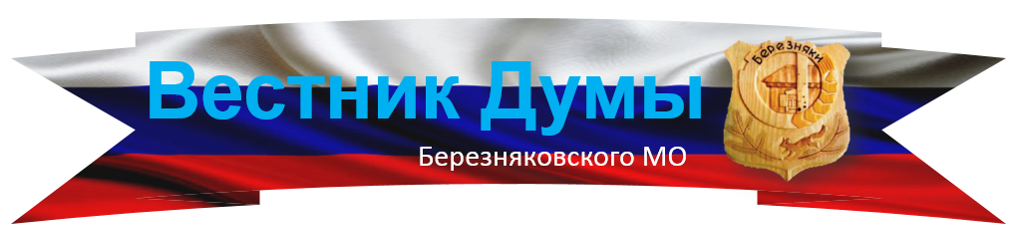 БЕРЕЗНЯКОВСКОГО СЕЛЬСКОГО ПОСЕЛЕНИЯ№ 1 (148) от 30.04.2020 г.27.04.2020г. № 168РОССИЙСКАЯ ФЕДЕРАЦИЯИРКУТСКАЯ ОБЛАСТЬНИЖНЕИЛИМСКИЙ МУНИЦИПАЛЬНЫЙ РАЙОНДУМА БЕРЕЗНЯКОВСКОГО СЕЛЬСКОГО ПОСЕЛЕНИЯ НИЖНЕИЛИМСКОГО РАЙОНА Р Е Ш Е Н И Е № 168"О ВНЕСЕНИИ ИЗМЕНЕНИЙ В РЕШЕНИЕДУМЫ БЕРЕЗНЯКОВСКОГО СЕЛЬСКОГОПОСЕЛЕНИЯ НИЖНЕИЛИМСКОГО РАЙОНА"О БЮДЖЕТЕ БЕРЕЗНЯКОВСКОГО МУНИЦИПАЛЬНОГООБРАЗОВАНИЯ НА 2020 ГОД И НА ПЛАНОВЫЙПЕРИОД 2021 И 2022 ГОДОВ" ОТ 26.12.2019 Г. № 144В соответствии со статьей 153 БК РФ, Положением о бюджетном процессе в Березняковском муниципальном образовании, Уставом Березняковского муниципального образования, Дума Березняковского сельского поселения Нижнеилимского районаРЕШИЛА:	Внести в Решение Думы Березняковского сельского поселения Нижнеилимского района от 26.12.2019 года № 144 «О бюджете Березняковского муниципального образования на 2020 год и на плановый период 2021 и 2022 годов» следующие изменения:Пункт 1 изложить в следующей редакции:Утвердить основные характеристики бюджета Березняковского муниципального образования на 2020 год:общий объем доходов бюджета Березняковского муниципального образования в сумме 21 106,1 тыс. рублей, в том числе безвозмездные поступления в сумме 19 145,3 тыс. рублей, из них объем межбюджетных трансфертов, получаемых из других бюджетов бюджетной системы Российской Федерации, в сумме 19 145,3 тыс. рублей;общий объем расходов бюджета Березняковского муниципального образования в сумме 23 825,5 тыс. рублей;размер дефицита бюджета Березняковского муниципального образования в сумме 2 719,4 тыс. рублей. Установить, что превышение дефицита бюджета Березняковского муниципального образования над ограничениями, установленными статьей 92.1 Бюджетного кодекса Российской Федерации, осуществлено в пределах суммы снижения остатков средств на счете по учету средств Березняковского муниципального образования в объеме 2 671,6 тыс. рублей.Дефицит бюджета Березняковского муниципального образования без учета суммы остатков средств на счете по учету средств бюджета составляет 47,8 тыс. рублей или 2,4 % общего годового объема доходов бюджета поселения без учета общего объема годового объема безвозмездных поступлений.Приложения № 1, 5, 7, 9, 13 изложить в новой редакции.Администрации Березняковского муниципального образования опубликовать настоящее решение Думы Березняковского сельского поселения Нижнеилимского района в СМИ.Глава Березняковского муниципального образования                                                   А.П. ЕфимоваНаш адрес:665696пос. Березнякиул. Янгеля, 25Тел: 60-2-10Учредители:Администрация,Дума Березняковского сельского поселениягазета «Вестник» распространяется бесплатно газета выходит 1 раз в месяцтираж 125главный редакторА.П. Ефимова